AKTIVNOST: BROJIMO ŽIVOTINJEOPIS AKTIVNOSTI:PROMOTRI OVE SLIČICE I IMENUJ ŽIVOTINJE KOJE VIDIŠ. ZATIM PREBROJI KOLIKO IMA MAČAKA, KOLIKO PASA, A KOLIKO ZEČEVA.AKO IMAŠ KUĆNOG LJUBIMCA, BRINI O NJEMU I IGRAJ SE S NJIM!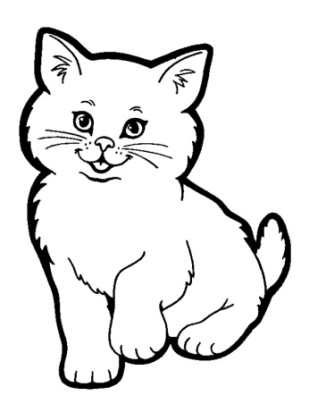 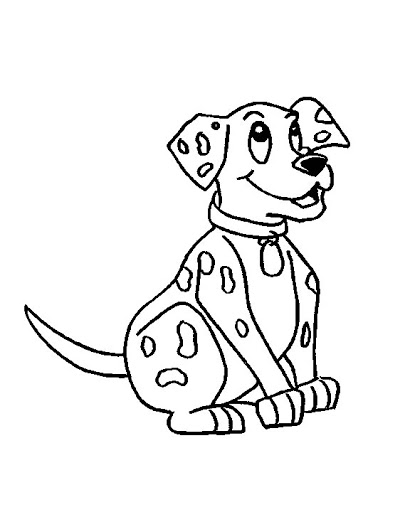 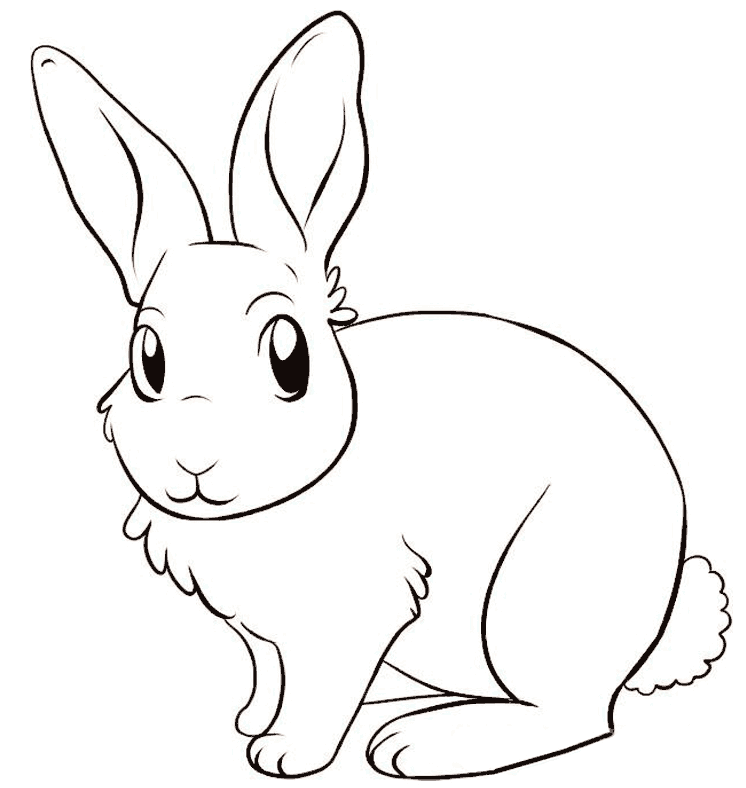                    www.bojanke.com                                                                                                   samyysandra.com                                                                              www.hevalustunel.com